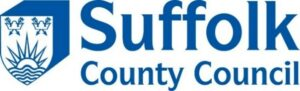 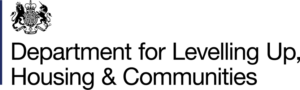 East of England NSIPs Centre of Excellence Conference15 March 2023, The Apex, Bury St EdmundsAGENDATimeSession 09:30 Registration and refreshments 10:00 Welcome address and project overview Andrew Cook, Executive Director for Growth, Highways and Infrastructure, Suffolk County Council and Cllr Richard Rout, Deputy Leader and Cabinet Member for Finance and the Environment, Suffolk County Council 10:15Keynote speaker 1: Policy Updates on NSIP Work and National Policy Statements (NPS)Kate Johnson, Legislation and NPS Lead, Department for Levelling Up, Housing and Communities 10.35Keynote speaker 2: NIPA Research on Post-Decision Implementation Hannah Hickman, Associate Professor, University of the West of England 10:55Question and answer session with morning speakers 11:10Refreshments 11:30Maximising positive outcomes for the local communityJamie Childs, Director, Howes Percival 11:45Maximising the skills and employment benefits from an NSIPPaul Warmington, Manager, Agilia Infrastructure Partners 12:00A practical example of community benefits- lessons learntDr Catrin Jones, Head of Stakeholder and Community Engagement for Offshore Wind, Vattenfall 12:15 Question and answer session with mid-morning speakers 12:30Lunch 13:15Panel discussion: Cost Recovery and resource planning Chaired by Michael Moll, Programme Director for Nationally Significant Infrastructure Projects (NSIPs), Suffolk County Council Panellists: Emyr Thomas, Partner and Parliamentary Agent, Sharpe Pritchard LLP Isaac Nunn, Senior Planning Officer (NSIPs), Suffolk County Council Emma Fitch, Assistant Director (Planning, Growth & Environment), Cambridgeshire County Council Followed by a question and answer session 13:55 Good practice of engagement between LAs and developersMichael Bedford KC, King’s Counsel Barrister, Cornerstone Barristers Ian Fletcher, DCO Lead, Jacobs Followed by a question and answer session 14:55Closing remarks Andrew Cook, Executive Director for Growth, Highways and Infrastructure, Suffolk County Council 15:00Refreshment break 15:15Networking Session (optional) 16:30Close 